HERØY ROTARY        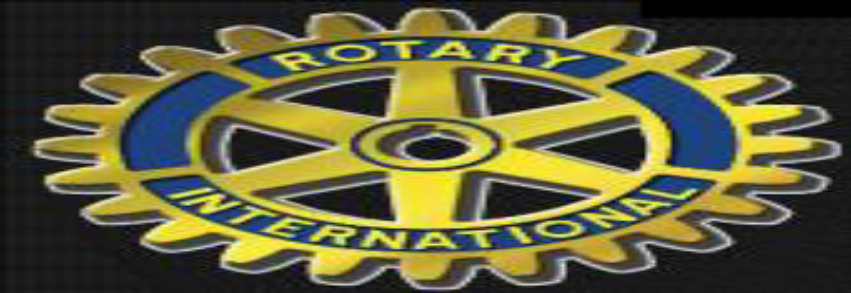 Medlemsmøte 14.februar 2022President Mariann ønskte velkomen til møtet før Lilly-Åse hadde 3 minutt. Ho snakka om om våren og lengten etter den, spesielt no når vi ha hatt ei lang periode med skikkeleg ruskever.Etter det fekk Mariann F. Remøy og Arne Maurstad blomsterhelsingar i høve henholdsvis 70 og 80 år, gratulerer!Dagens foredragshaldar var Arnljot Grimstad, tittelen var  "Ein gamling ser tilbake”. Arnljot fortalde levande og godt om oppveksten sin på Hareid under krigen, han vart fødd i 1931. Han var innom skuletida med skule annakvar dag der eit av høgdepunkta var sløyden. Ingen foreldre stilte spørsmål om lærarar/læring då så ting ahr verkeleg endra seg! I krigstida var det mange “farangar” med sjukdom, ma vart lisjebroren til Arnljot råka av poliomylitt og det var trist å sjå når dei for med han på båre ned på båten som tok han med på sjukehuset i Ålesund. Og han fekk også sitt første møte med sorga då paret på nabogarden omkom under eit engelsk flyangrep på rutebåten Eira. Bedehuset vart mykje brukt under krigen, tyskarane synest aktivitetane der var greitt. Barnelosjen var også Arnljot med i, der fekk dei mellom anna god innføring i å ta ordet, skrive referat og halde orden og oppmøte. Dette var noko av det Arnljot fortalde om, ein rett så kjekk halvtime var det!Til slutt var det trekning i medlemslotteriet, Steinar og Leif Jon vann hovedpremiane medan Olaug og Hans Lennart fekk trøstepremie.Ref OlaugA